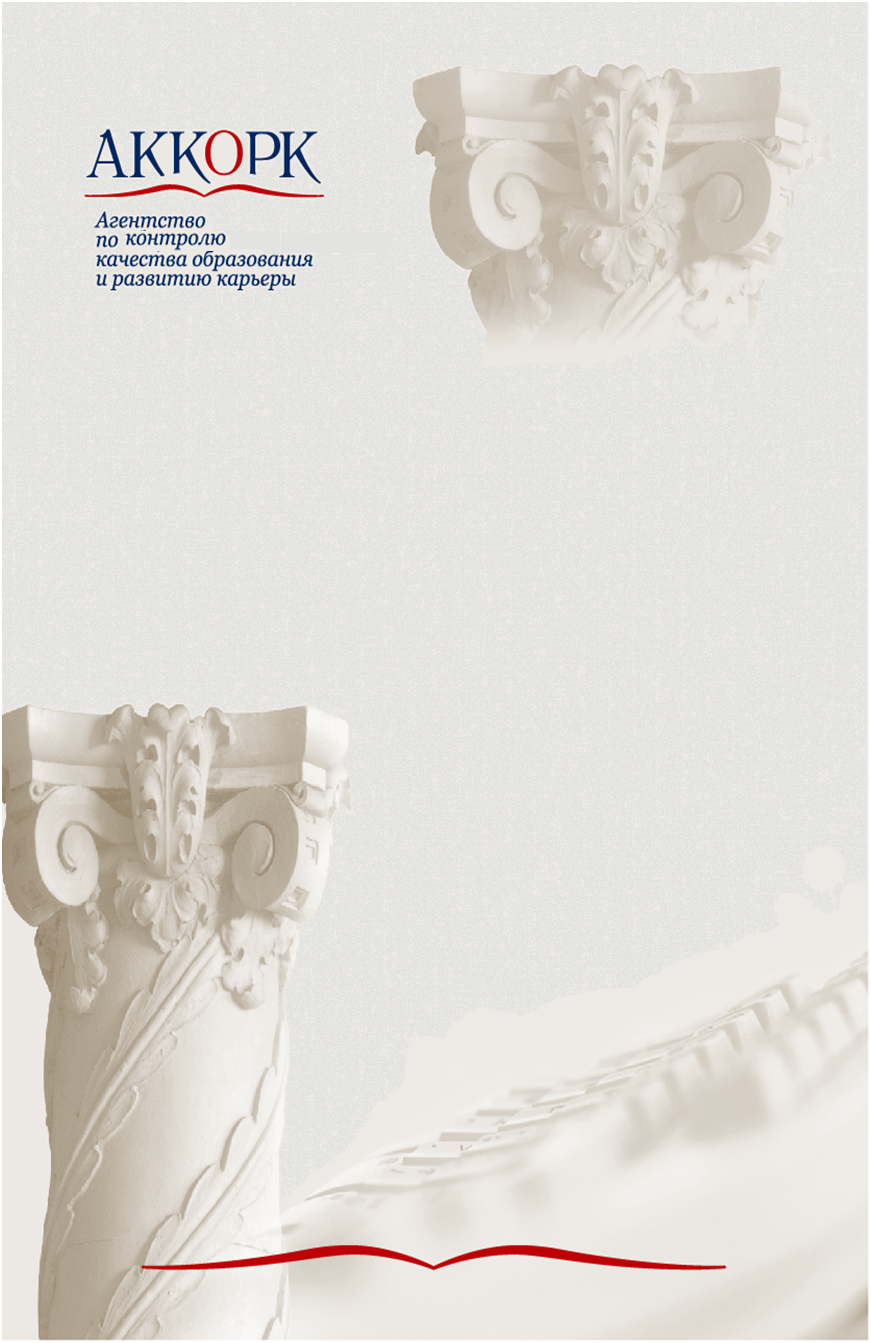 ОТЧЁТо результатах внешней оценки основной образовательной программы высшего образованияСоциальная работапо направлению 39.03.02 Социальная работа (бакалавриат)Санкт-Петербургский государственный университет Эксперты: Аникеева О.А.Островская М.А.Сидохин В.Ф.Менеджер Э.Ю. СоболеваМосква – 2018ОГЛАВЛЕНИЕРЕЗЮМЕ ПО ПРОГРАММЕ	31.	Востребованность выпускников программы на федеральном и региональном рынках труда	82.	Удовлетворенность потребителей результатами обучения	9Выводы и рекомендации экспертов	11ГАРАНТИИ КАЧЕСТВА ОБРАЗОВАНИЯ	131.	Стратегия, цели и менеджмент программы	132.	Структура и содержание программы	153.	Учебно-методические материалы	154.	Технологии и методики образовательной деятельности	165.	Профессорско-преподавательский состав	206.	Материально-технические и финансовые ресурсы программы	217.	Информационные ресурсы программы	218.	Научно-исследовательская деятельность	229.	Участие работодателей в реализации программы	2310.	Участие студентов в определении содержания программы	2311.	Студенческие сервисы на программном уровне	2412.	Профориентация. Оценка качества подготовки абитуриентов	24РЕЗЮМЕ ЭКСПЕРТОВ	26РЕЗЮМЕ ПО ПРОГРАММЕОбразовательная программа «Социальная работа» реализуется в рамках укрупненной группы специальностей и направлений подготовки 39.00.00 Социология и социальная работа, направления подготовки 39.03.02 Социальная работа (бакалавриат). Образовательная программа реализуется кафедрой теории и практики социальной работы Санкт-Петербургского государственного университета и ведет к присуждению квалификации (степени) «бакалавр социальной работы».Обучение студентов в СПбГУ по данной программе осуществляется в очной форме, на госбюджетной и договорной основах, с нормативным сроком обучения 4 года для подготовки бакалавров, на основании собственного Образовательного стандарта Санкт-Петербургского государственного университета. Актуальная версия стандарта утверждена приказом № 8481 от 29.08.2017 года.Руководство программой по уровню «бакалавриат» осуществляется кандидатом социологических наук, доцентом кафедры теории и практики социальной работы Смирновой Анной Николаевной.Очный визит в рамках процедуры внешней оценки образовательной программы проведен экспертами АККОРК в период с 24 по 25 сентября 2018 года.Сильные стороны анализируемой программыОсновная образовательная программа высшего образования по направлению подготовки 39.03.02 Социальная работа (бакалавриат), реализуется в Санкт-Петербургском государственном университете. Одной из самых сильных сторон является сочетание академического и прикладного образования. Эту черту отметили как студенты, выбиравшие СПбГУ среди других вузов, обеспечивающих подготовку по данному направлению в Санкт-Петербурге, так и работодатели. Образовательный процесс организован при участии ведущих ученых, высоко квалифицированного профессорско-преподавательского состава кафедры теории и практики социальной работы, факультета социологии и университета в целом.Другим преимуществом являются тренды практико-ориентированного образования. Наличие Социальной Клиники, созданной при кафедре теории и практики социальной работы, в которой студенты могут познакомиться с практическими компетенциями и приобрести первичные навыки, а также опыт организации и проведения практики студентов в реальных организациях социального обслуживания, – все это придает образовательному процессу практико-ориентированный и конкретный характер. Важно отметить высокий уровень включения работодателей в организацию учебного процесса, участие в разработке учебно-методической литературы и методического обеспечения, в определение содержания учебного процесса и проведение занятий, в организацию практики, а также в организацию и проведение ГИА.Третье преимущество – участие студентов и преподавателей в проводимых на факультете социальных исследованиях, в том числе по проблематике социальной работы. Исследования проводятся не только в городе и регионе, не только в стране, но и на международном уровне. Четвертое основное преимущество – взаимодействия на международном уровне. Это и проведение исследований, и организация стажировок, и студенческий обмен. Подобное сотрудничество значительно расширяет горизонты профессии, как для преподавателей, так и для студентов, оно создает условия для профессиональной мобильности преподавателей и студентов, позволяет увидеть и почувствовать профессию в контексте глобальных международных проблем, а, следовательно, и более объективно оценить уровень развития и достижения российской социальной работы в контексте международного опыта.Наконец, нужно отметить высокое обеспечение материально-техническими и финансовыми ресурсами, информационными ресурсами, студенческими сервисами.Слабые стороны анализируемой программыСтороны образовательной программы, которые можно было бы усилить, это активизация позиции студентов, включение их в исследовательскую, учебную и практическую деятельность с учетом их способностей, возможностей и интересов. Развивая их потенциал в рамках конкретного направления подготовки, можно развивать вторичную профессиональную ориентацию студентов, укрепить их уверенность в правильности выбора будущей профессии, а также содействовать их самореализации, что будет важно при любом трудоустройстве (наши студенты всегда несут значимый социальный потенциал в любую профессию, что очень важно для нашей станы в сложившейся социально-экономической ситуации). Одним из направлений совершенствования учебного процесса по данной образовательной программе может стать повышение объема и эффективности преподавания иностранных языков, в первую очередь английского языка. Это может существенно повысить результаты учебной и научно-исследовательской деятельности, повысить мобильность студентов и их удовлетворенность результатами образовательной программы.Большие возможности для закрепления выпускников в профессии могут появиться при организации послевузовского сопровождения студентов. В настоящее время кафедрой проводится большая работа по мониторингу трудоустройства выпускников, по изучению спроса на выпускников-бакалавров, включению выпускников, работающих по направлению подготовки, в организацию учебного процесса. Однако эта деятельность носит в большой степени констатирующий характер. Активное сопровождение на рабочем месте в течение первого года работы может увеличить долю выпускников, закрепившихся в профессии, а также увеличить долю выпускников, трудоустроившихся по направлению подготовки (т.е. снизить «потери» выпускников и сократить уход их в другие сферы жизнедеятельности).Основные рекомендации по анализируемой программеОрганизация деятельности по сопровождению молодых специалистов совместно с их работодателями требует общих усилий: разработанных программ, критериев адаптации на рабочем месте и проработки основных этапов процесса адаптации. Это дополнительные преподавательские силы и время. Обеспечивать их может не сама кафедра, а определённые усилия вуза в целом. Можно предположить, что аналогичные проблемы есть и у выпускников других направлений подготовки. Активизация позиции студентов возможна при увеличении доли самостоятельной работы студентов, обеспеченной комплексом учебно-методического материала и разработанными комплексами контроля самостоятельной работы (фонды оценочных средств и контрольно-измерительных материалов). Одновременно возможно увеличить включенность студентов в научно-исследовательскую деятельность кафедры, в том числе в рамках Социальной Клиники. Есть возможности включения студентов (после заключения соответствующих договоров с организациями социального обслуживания) в проведение мониторинга качества социального обслуживания, разработку проектов и сценариев отдельных мероприятий для конкретных организаций социального обслуживания. Участвуя в такой работе, студенты больше ориентируются на самостоятельный поиск необходимого для данной деятельности дополнительного материала, лучше усваивают базовый учебный материал, ориентируются на самостоятельную профессиональную деятельность уже в ходе обучения.Хорошие результаты могут быть получены при включении студентов в проведение ежегодной Всероссийской студенческой олимпиады по направлению «социальная работа». СПбГУ может выступить базовым вузом для организации регионального тура Всероссийской студенческой олимпиады по направлению подготовки Социальная работа, тем более, что в регионе есть несколько вузов, ведущих подготовку бакалавров по социальной работе. Это одновременно может утвердить лидирующие позиции кафедры и вуза.В этом же плане возможно участие в других конкурсных мероприятиях (международный чемпионат Абилимпикс, конкурс профессионального мастерства для обучающихся по направлению «социальная работа» – олимпиада «Я - профессионал»; последний конкурс кроме персональных достижений, может дать победителю солидное денежное вознаграждение). Участие преподавателей и студентов кафедры в таких конкурсных мероприятиях может увеличить заинтересованность студентов в своей профессии.КАЧЕСТВО РЕЗУЛЬТАТОВ ОБУЧЕНИЯВостребованность выпускников программы на федеральном и региональном рынках трудаОценка критерия: хорошоСтатистические данные, предоставленные региональными органами власти, результаты опросов выпускников и студентов показывают, что востребованность бакалавров социальной работы велика. Рынок труда показывает ежегодный устойчивый рост спроса на молодых специалистов данного направления подготовки. Растет доля выпускников направления подготовки «Социальная работа» (бакалавриат) трудоустроенных по специальности в течение первого года после окончания обучения. Приведенные данные характеризуют уровень подготовки выпускников как хорошую. При этом предложение на рынке труда отстает от спроса примерно на 40-50%. Вместе с тем 48,6% выпускников бакалавриата отметили, что не работают по специальности. Основной причиной была названа «низкая заработная плата» (61,1%). Это касается трудоустройства как в базовом регионе (г. Санкт-Петербург, Ленинградская область), так и трудоустройства выпускников в других регионах. Хотелось бы надеяться, что эта универсальная для РФ ситуация будет учтена в образовательной политике региона.Образовательная политика органов регионального управленияОбразовательная политика органов регионального управления играет большую роль в развитии Санкт-Петербургского университета. Однако СПбГУ – вуз особого статуса, отмеченного в Федеральном Законе «Об образовании в Российской Федерации» (N 273-ФЗ от 29.12.2012); он готовит специалистов для всей страны. По направлению «Социальная работа» обучаются студенты из разных регионов РФ. В связи с этим учитываются потребности и возможности регионов РФ, а образовательная политика вуза строится в соответствии с федеральной образовательной политикой.Характеристика конкурентной среды по данному направлению В Санкт-Петербурге довольно высока конкурентная среда в образовании по направлению Социальная работа. Подготовка бакалавров социальной работы осуществляется в 6 вузах. При этом бюджетные места и по программам бакалавриат есть только в 5 вузах и обучение в очной форме осуществляется только на 4 программах в Санкт-Петербургском государственном университете, Санкт-Петербургском государственном институте психологии и социальной работы, Российском государственном педагогическом университете им. Герцена, Санкт-Петербургском государственном университете промышленных технологий и дизайна. Сильная сторона СПбГУ – сочетание сильного академического образования и прикладной направленности, наличие 2 уровней подготовки (бакалавриат и магистратура), возможность участия в научно-исследовательской работе.Анализ информационных показателей, представленных вузом По результатам самообследования, проведенного образовательной организацией (ОО), представлены данные о распределении выпускников. Данные, представленные ОО, были подтверждены в ходе изучения соответствующих документов.По информации предоставленной Ассоциацией выпускников СПбГУ, доля выпускников, нашедших работу в первый год после выпуска по направлению «Социальная работа» в  2015 году составила 73,4 %, 2016 году - 71,8 %, 2017 году - 72,6 %.Согласно результатам опроса выпускников 42,1% выпускников бакалавриата смогли трудоустроиться в течение 6 месяцев после окончания вуза. 15,8% бывших студентов бакалавриата, что работали по профилю уже во время обучения.Таким образом, абсолютное большинство выпускников ООП «Социальная работа» демонстрируют высокий уровень востребованности на рынке труда.При этом 48,6% выпускников бакалавриата отметили, что не работают по специальности. Основной причиной была названа «низкая заработная плата» (61,1%).Удовлетворенность потребителей результатами обучения	Оценка критерия: хорошоРаботодатели как по результатам подготовленного самоотчета, так и по результатам очного визита показывают полную удовлетворенность качеством подготовки выпускников – бакалавров социальной работы. Уровень удовлетворенности студентов в целом довольно высок (78,4%). Однако полностью удовлетворены только 27% особенно целенаправленных студентов. Для увеличения доли удовлетворенных обучением студентов важно повысить их самостоятельность и включенность в реальные практические проекты и программы, на что указывалось выше. Устные опросы студентов подтверждают этот вывод.Высокий уровень удовлетворенности показало тестирование студентов образовательной программы: из 32 студентов только 9,4% (3 человека) поставили оценку «удовлетворительно».Прямая оценка компетенций экспертамиОценка критерия: отличноВ процессе очного визита была проведена прямая оценка компетенций студентов выпускного курса. В проведении прямой оценки принимали участие студенты 4 курса, в количестве 15 человек, что составляет 100 % от выпускного курса.В ходе проведения процедуры прямой оценки были использованы контрольно-измерительные материалы, разработанные образовательной организацией, т.к. эти материалы признаны экспертами валидными.При осуществлении процедуры прямой оценки компетенций, эксперты использовали такие контрольно-измерительные материалы как тестирование и собеседование.По результатам проведения прямой оценки компетенций эксперты выявили, что студенты продемонстрировали следующие показатели.При проведении оценки качества образования эксперты ознакомились с 17  ВКР, что составило 100 % от выпускных работ прошлого года по данному направлению. Эксперты сделали вывод о том, что рассмотренные ВКР соответствуют всем заявленным ниже требованиям.Выпускные квалификационные работыВыводы и рекомендации экспертов Работодатели как по результатам подготовленного самоотчета, так и по результатам очного визита показывают полную удовлетворенность качеством подготовки выпускников – бакалавров социальной работы. Уровень удовлетворенности студентов в целом довольно высок (78,4%). Однако полностью удовлетворены только 27% особенно целенаправленных студентов. Для увеличения доли удовлетворенных обучением студентов важно повысить их самостоятельность и включенность в реальные практические проекты и программы, на что указывалось выше. Устные опросы студентов подтверждают этот вывод.Высокий уровень удовлетворенности показало тестирование студентов образовательной программы: из 32 студентов только 9,4% (3 человека) поставили оценку «удовлетворительно», Тестирование студентов, а также анализ курсовых работ и ВКР, показывает высокий уровень теоретической подготовки. Анализ письменных работ показывает большую работу научных руководителей со студентами во время написания этих работ. ВКР и курсовые работы соответствуют требованиям, написаны грамотно и логично. Несколько работ имеют общетеоретический характер (например, «Нетипичность как социальный феномен»). Другие написаны на актуальные прикладные темы и основываются не только на анализе теоретической литературы, но и на самостоятельно проведенных исследованиях во время прохождения практики.Для студентов подготовлены развернутые рекомендации по подготовке курсовых работ и ВКР («Методические указания по подготовке и защите выпускной квалификационной работы по основной образовательной программе «Социальная работа» по уровню бакалавриат по направлению 39.03.02 «Социальная работа», «Научный аппарат и оформление текста ВКР», подготовленный проф. Н.А. Головиным и др.).Однако в анализе практического опыта в данных работах студентов могло бы быть больше материалов и результатов, полученных в рамках участия студентов в исследовательских проектах НИД кафедры, факультета и сторонних научно-производственных и научно-исследовательских организаций (в коллективных научных проектах). В настоящее время почти исключительно используются результаты самостоятельно проведенных исследований, что не всегда дает объективную информацию ввиду сложности проведения репрезентативных исследований силами одного студента. Работа в составе научного коллектива бывает более продуктивной и качественной, дает реальный опыт участия в научной деятельности.Дополнительный материалОпросы студентов показали также их большую заинтересованность в расширении преподавания иностранных языков (предпочтительно английского языка), как для получения учебной информации из иностранных источников (журналов, сайтов, учебников), так и для участия в научно-исследовательской работе, а также и получения права на стажировку в рамках международного сотрудничества.РекомендацииРасширить включение студентов в проведение кафедральных исследований (результатов НИД кафедры, факультета и сторонних научно-производственных и научно-исследовательских организаций).По возможности увеличить значимость практики в учебном процессе за счет выполнения студентами и преподавателями проектных и исследовательских работ по заданиям работодателей во время прохождения студентами различных видов практики, в том числе в рамках деятельности, созданной на кафедре «Социальной клиники». Активизировать методы преподавания учебных дисциплин, активизировать интерактивные формы преподавания. Профессорско-преподавательским составом кафедры разработаны такие интерактивные методы ведения занятий как учебные дискуссии, тренинги, организационно-деятельностные и деловые игры, кейс-методы, учебные технологии «мозговой штурм» и другие. Но в реальной практике эти методы используются недостаточно активно.   ГАРАНТИИ КАЧЕСТВА ОБРАЗОВАНИЯСтратегия, цели и менеджмент программыОценка критерия: отличноСильные стороны программы Развитие образовательных программ «Социальная работа» основано на общей Программе развития СПбГУ до 2020 года, в которой «Социальные исследования и технологии» являются одним из приоритетных направлений. Основные тренды – объединение академических и прикладных основ образовательной программы, согласование профессиональных компетенций образовательного стандарта СПбГУ с трудовыми функциями профессиональных стандартов специалистов социальной сферы, расширение существующих моделей взаимодействия с организациями-потенциальными работодателями. Сильным направлением деятельности кафедры теории и практики социальной работы являются контакты с работодателями, среди которых представители государственных муниципальных организаций социального обслуживания, некоммерческие организации, благотворительные фонды. Организационную работу выполняет впервые созданная Социальная Клиника как альтернатива такой образовательной технологии как базовая кафедра. Социальная Клиника позволяет обеспечивать договорную работу с работодателями для организации и создания лучших условий для практики студентов. Одновременно она обеспечивает проведение прикладных исследований как студентов, так и преподавателей. Следует ожидать повышение уровня самореализации студентов, ориентированных на профессию, повышение уровня их удовлетворенности получаемым образованиемОднако остается нерешенной проблема послевузовской адаптации выпускников на рабочем месте, о чем сообщили выпускники. Эта проблема снижает эффективность работы выпускников и нередко препятствует тому, чтобы они остались в профессии.Дополнительный материалВ ходе очного визита проведено интервьюирование работодателей. В ходе интервьюирования получены высокие оценки тем выпускникам, которые трудоустроились по специальности. Однако работодатели отметили желательность усиления практико-ориентированной подготовки.В ходе проведения очного визита эксперты провели интервьюирование студентов, преподавателей, сотрудников и получили данные, которые позволяют экспертам рекомендовать использование в ходе обучения ситуационные задачи, взятые из практики, из опыта деятельности различных организаций в системе социальной защиты и социального обслуживания. Такие приемы позволяют студентам учиться мобилизовать полученные знания и использовать их при решении практических задач.В процессе проведения самообследования образовательной организацией были представлены данные по удовлетворенности преподавателей кадровой политикой и действующей системой мотивации. В ходе проведения очного визита были проведены интервьюирования преподавателей, участвующих в реализации программы. По итогам интервью эксперты делают вывод о необходимости повышения внимания руководства университета к научной работе и повышению квалификации преподавателей, к их научному и профессиональному росту. Это может заключаться в повышении стимулирования по результатам эффективного контракта преподавателей, по результатам их научной и публикационной активности, прежде всего в зарубежных изданиях, в журналах списка Scopus и Web of Science. Кроме того, на кафедрах отсутствуют технические сотрудники: лаборанты и методисты. Их работа может значительно разгрузить преподавателей от рутинной работы.РекомендацииРазвивать деятельность Социальной Клиники и контакты с работодателями, включение студентов в практико-ориентированную деятельность организаций социального обслуживания разных форм собственности, в том числе в волонтерскую деятельность.Разработать систему послевузовского сопровождения выпускников для повышения уровня адаптированности выпускников и закрепления их на рабочем месте. Расширить включение студентов, особенно выпускных курсов в практико-ориентированные исследования факультета и кафедры; изыскать возможность внедрения в практику студенческие разработки.Обоснование: это укрепит единство академической и практико-ориентированной частей профессионального образования, повысит заинтересованность студентов в учебном процессе и успешном завершении образования.Структура и содержание программыОценка критерия: отличноСильные стороны программыКомпетентностная модель выпускника и составленные карты компетенций ориентированы на требования профессиональных стандартов. Рабочие программы учебных дисциплин (РПУД) проходят согласование с работодателями. Опросы показали, что взаимодействие с работодателями организовано на высоком уровне. Дополнительный материал При опросах во время очного визита были высказаны пожелания студентов увеличить долю и роль практики в образовании, а работодатели предложили повысить уровень практико-ориентированной подготовки студентов.РекомендацииПо результатам опроса студентов рекомендуется усилить роль практики в образовательном процессе, а также усилить методы проверки практико-ориентированных профессиональных навыков (компетенций). Например, разработка кейсов, практических задач, в ходе решения которых студенты могут проявить первичные навыки работы с нормативной базой, с документацией, а также знание алгоритмов профессиональных действий при проведении диагностики, выявления нуждаемости и формировании индивидуальной программы предоставления социальный услуг или индивидуальной программы реабилитации абилитации и др. Выполняя виртуально такие задания, студенты мобилизуют свои знания, полученные в течение всего курса обучения, учатся мыслить комплексно и практически.Учебно-методические материалыОценка критерия: отличноСильные стороны программы Возможности университета в учебно-методическом обеспечении образовательного процесса очень велики. Это библиотечный фонд научной библиотеки им. А.М. Горького, который включает 82 880 580 источников, в том числе: 84 112 научных журналов, 528 229 научных книг, Фонд отраслевого отдела по направлениям международные отношения, политология и социология, возможности и оборудование современного Научного парка СПбГУ. При проведении занятий используются современные программные продукты системы PowerPoint, Blackboard, Gosoapbox. Однако программное обеспечение в большей степени ориентировано на направление подготовки Социология.Рекомендации По результатам опросов студентов и преподавателей эксперты сформировали рекомендации о расширении электронного контента библиотечного фонда. Можно рекомендовать сформировать комплекты материалов и литературы по учебным дисциплинам, согласованным с системой контрольно-измерительных материалов, направленных на проверку уровня освоения компетенций в ходе самостоятельной работы.Технологии и методики образовательной деятельностиОценка критерия: отличноСильные стороны программы Новые образовательные технологии ориентированы на использование информационных цифровых ресурсов: доступ по единым университетским учётным записям ко всем цифровым ресурсам СПбГУ (электронная почта, Blackboard, СЭДД «Дело», 1С, SAP, к лицензионным электронным ресурсам и т. п.). система информационной и технической поддержки пользователей, включая регистрацию заявок и инцидентов, настройку IT оборудования аудиторий, лабораторий, рабочих мест и удалённого доступа к IT инфраструктуре. Большие организационные функции выполняет система поддержки образовательного процесса Blackboard. Все ресурсы в совокупности предоставляют преподавателям шаблоны и эталонные образцы (структура, сценарий, контрольно-измерительные материалы, меню, образцы контента и пр.) для формирования электронных курсов. Факультет социологии проводит открытые онлайн-курсы: «Социология труда»», «Введение в гендерную социологию», «Процесс принятия политического решения: агенты и технологии». РекомендацииРасширить участие профессорско-преподавательского состава кафедры теории и практики социальной работы в создании электронных образовательных ресурсов и электронных УМК по дисциплинам, таких как презентации, конспекты лекций, тесты; к участию в обсуждениях на форумах Blackboard. Возможна подготовка серии лекций с презентациями и учебными материалами в дополнение к основному учебному процессу. Это повысит подготовленность студентов к лекциям, семинарам и практическим занятиям, а, следовательно, повысит эффективность проводимых занятий. Преподавателям это позволит разгрузить очные занятия со студентами от повествовательного учебного материала, сделать лекции более актуальными и проблемными.Дополнительный материалВ ходе проведения очного визита эксперты посетили занятие, анализ которого представлен ниже. ФИО преподавателя – Ольга Викторовна Аллахвердова, доцент кафедры теории и практики социальной работы, кандидат психологических наук, доцентГруппа /специальность– Социальная работаДисциплина/модуль – Социальная психологияВид учебного занятияТема занятия: «Роль Коммуникации (общения) во взаимодействии людей».Цель занятия: Показать значение и особенности коммуникации в работе специалистов по социальной работе. Формирование «Softskills».Задачи занятия: - дать определение общения: информационные/когнитивные, эмотивные/ эмоциональные и поведенческие компоненты;- изучить типы общения;- выявить структурные элементы коммуникации и основные каналы передачи информации; - показать роль невербального поведения, его функций в дополнении вербального текста;- изучить особенности восприятия позы, жестов, мимики и т.п., а также влияние пространства на особенности общения.Практическая часть занятия посвящена обсуждению причин возникновения таких ошибок при передаче информации, демонстрации особенностей и ошибок коммуникаций. Рассматривались основные приемы для эффективного обмена информацией, приемы управления эмоциями и поведением (техники активного слушания, техники ассертивного поведения, техники снятия напряжения в стрессовом взаимодействии).Сделаны выводы о роли и значении коммуникативных навыков в компетенциях социального работникаУкажите:ОЦЕНКА ПРЕПОДАВАТЕЛЯПри камеральном анализе отчета о самообследовании, анализе учебного плана и расписания занятий, эксперты определили, что доля проведения занятий в интерактивной форме в целом по программе предусмотрена в объеме 50%. В процессе проведения очного визита были изучены УМК пяти дисциплин. Анализ отчета о самообследовании показал, что в РПУД предусмотрены такие интерактивные формы как практикумы по решению задач; коллоквиумы; индивидуальные консультации; тренинги. Также предусмотрены занятия с использованием различных технологий: деловые и ролевые игры; организационно-деятельностные игры, групповые проблемные работы; дискуссии; технология «Мозговой штурм»; анализ реальных ситуаций профессиональной деятельности; кейс-метод; метод проектов; лекция одновременно двух лекторов; лекция с заранее запланированными ошибками; мастер-классы; компьютерная симуляция, написание эссе, разработка программы эмпирического исследования. Это очень разнообразные и эффективные учебные технологии, Однако и студенты, и преподаватели отметили, что классические технологии (лекции и семинары) остаются пока преобладающей формой преподавания. РекомендацииНа основании проведенного опроса эксперты делают вывод о том, что стратегия развития образовательных программ СПбГУ разработана правильно, она предполагает внедрение наиболее эффективных и инновационных образовательных технологий. В отчёте о самообследовании указаны разнообразные инновационные виды учебных занятий (с. 27), а также указание на расширение использования в ООП технологий электронного обучения и дистанционных образовательных технологий (с.27-28). Эксперты рекомендуют расширить их использование в образовательном процессе по направлению «Социальная работа».Профессорско-преподавательский состав	Оценка критерия: отличноСильные стороны программыАнализ отчета о самообследовании в части обеспеченности образовательной программы кадрами профессорско-преподавательского состава показал, что квалификация научно-педагогических работников СПбГУ в областях осуществления учебной, научно-исследовательской, учебно-методической, экспертной и иных работ, владения современными информационными технологиями очень высока. Она проверяется в процессе проведения конкурсного отбора на замещение должностей научно-педагогических работников. Помимо этого, внутренний мониторинг деятельности ППС осуществляется посредством отчетов, содержащих информацию о результатах наиболее значимых научных исследований. В СПбГУ обеспечены условия для повышения квалификации преподавателей, подготовки и издания научных работ преподавателей. РекомендацииПрограмма кадровой работы с профессорско-преподавательским составом соответствует стратегии развития университета. Кафедра теории и практики социальной работы показывает достойные результаты. Эксперты рекомендуют выделить специальную программу поддержки молодых преподавателей для обеспечения преемственности в развитии образовательной программы. Это может быть реализовано в процессе привлечения к преподаванию аспирантов в качестве ассистентов (не только в ходе педагогической практики, но и при оформлении в качестве штатных преподавателей). При этом следует учитывать, что зарплата молодых преподавателей крайне низка, а нагрузки велики, что задерживает их учебу в аспирантуре. Вероятно, необходимы специальные программы материального стимулирования молодых преподавателей для пополнения рядов ППС.Материально-технические и финансовые ресурсы программыОценка критерия: хорошоСильные стороны программы. Материально-технические ресурсы образовательной программы опираются на ресурсы университета, предусмотренные Программой развития СПбГУ до 2020 года и Целевой программой Развитие СПбГУ. Самоотчет содержит информацию о финансово-бюджетной деятельности. Дана характеристика аудиторного фонда, в том числе находящегося в пользовании факультета социологии, компьютерное, техническое и методическое обеспечение учебного процесса, наличие компьютерных классов, помещений для проведения лабораторных работ, оснащенных современным оборудованием, помещений общего доступа в Интернет. При самообследовании проведен опрос студентов и преподавателей по вопросам удовлетворенности качеством аудиторий, лабораторий, помещений кафедр, фондов и читального зала библиотеки.В целом удовлетворенность высока, но в отношении обеспеченности библиотечным фондом именно данного направления подготовки есть некоторые проблемы (уровень удовлетворенности преподавателей – 69%, бакалавров – 61%). Дополнительный материал. Во время проведения очного визита эксперты провели интервьюирование студентов и преподавателей, принимающих участие в реализации программы, по вопросам удовлетворенности качеством аудиторного фонда. Опрос преподавателей и студентов показал, что уровень обеспеченности лабораторными аудиториями довольно высок, но этот фонд используется преимущественно для проведения исследований. По этой причине уровень удовлетворенности как студентов, так и преподавателей техническим и компьютерным обеспечением учебного процесса пока не очень высок. Это лимитирует применение новых технологий высшего образования. Желательно было бы расширить применение этого замечательного потенциала и в учебном процессе, в том числе по направлению Социальная работа, например, в визуализации лекций и использовании результатов исследований в учебном процессе. РекомендацииРасширить программу материально-технического обеспечения образовательной программы по направлению Социальная работа, включая библиотечный фонд и обеспеченность компьютерными аудиториями для проведения занятий. Информационные ресурсы программы	Оценка критерия: отличноСильные стороны программы Разветвленная система информационной поддержки образовательного процесса, включающая системы «Обучение» и «Обучающийся», является сильной стороной программы. Эти системы формируют автоматические задания для формирования курсов и записи обучающихся в системе Blackboard и системы документооборота ДЕЛО. Обеспечен доступ к научным периодическим отечественным и зарубежным изданиям, в число которых входят ведущие мировые и российские научные журналы по различным отраслям знаний, к учебным и научным изданиям российских и зарубежных авторов, а также к наукометрическим базам. На базе информационных систем созданы сервисы, позволяющие осуществлять обмен информацией, создавать on-line курсы, вести удаленное обучение, формировать и отслеживать расписание занятий, обеспечивающие электронный документооборот.  Дополнительный материалОпросы студентов, обучающихся по направлению подготовки «социальная работа» показали, что пользование информационными ресурсами довольно активно, но кафедра в меньшей степени включена в активное пользование всеми указанными сервисами. Рекомендации Рекомендовано расширение использования информационных ресурсов университета в организации подготовки бакалавров социальной работы, при чтении лекций, проведении семинаров и практических занятий. В частности, разработка электронных образовательных ресурсов и открытых онлайн курсов по направлению подготовки «Cоциальная работа». Научно-исследовательская деятельностьОценка критерия: хорошоСильные стороны программы Поскольку СПбГУ является научно-исследовательским хабом мирового значения, в нем функционируют десятки научных центров и лабораторий, Научный парк. С 2017 года в СПбГУ на основе системы Pure развёрнуто программное обеспечение PureElsevier B.V. Опросы студентов показали, что участие в научно-исследовательской работе для 72% студентов бакалавриата и 100% студентов магистратуры очень значимо.ППС выполняет работы по заказу Аппарата Государственной Думы Федерального Собрания РФ, Комитета по труду и занятости Администрации СПб, Комитет по местному самоуправлению, межнациональным и межконфессиональным отношениям Ленинградской области и др. Однако также выявлено, что преподаватели, обеспечивающие образовательный процесс по направлению подготовки «Cоциальная работа» в меньшей степени и менее систематично вовлечены в эту деятельность, так же, как и студенты этого направления подготовки.РекомендацииАктивизировать научно-исследовательскую работу студентов и включение их в выполнение научно-исследовательских проектов и НИД кафедры. В частности, за счет выполнения проектных и исследовательских работ по заказам (задачам) работодателей, в том числе в проведении мониторинга качества социального обслуживания, выявлении спроса населения на различные виды услуг, разработки и реализации краткосрочных проектов, адресованных подросткам и молодежи, лицам пожилого возраста и инвалидам. Такая работа может быть организована в рамках деятельности, созданной на кафедре «Социальной клиники». Участие работодателей в реализации программы	Оценка критерия: отличноСильные стороны программы Участие работодателей в разработке и реализации образовательной программы, в формировании содержания практико-ориентированных дисциплин, практик и научно-исследовательской работы студентов очень активно. Отчет о самообследовании содержит исчерпывающую информацию о контактах с работодателями. Осталась за пределами внимания работа по адаптации молодых специалистов на рабочем месте.РекомендацииПо результатам проведения опросов студентов и выпускников можно предложить организацию послевузовского сопровождения выпускников на рабочем месте. Работу можно организовать работодателям совместно с преподавателями кафедры.Участие студентов в определении содержания программыОценка критерия: отличноСильные стороны программыВ отчете содержится развернутая информация о включении студентов в управляющие организации университета, об их участии в научной и инновационной деятельности, в организации отдыха и досуга обучающихся; улучшении их материального и бытового положения и др. Представители студенчества принимают участие в работе Ученого Совета факультета, Ученого Совета СПбГУ, студенческого совета в УМК. Дополнительный материалОпросы студентов во время очного визита показывают, что только 50% студентов факультета полагают, что их мнения существенно могут повлиять на повышение качества образовательных ресурсов.РекомендацииВ университете и на кафедре разработан действенный механизм привлечения студентов к определению содержания образовательной программы. Эксперты с учетом данных анкетирования студентов в отчете о самообследовании рекомендуют последовательное выполнение программы для повышения уровня информированности студентов с проводимой работой и включения их в разработку учебных программ.Студенческие сервисы на программном уровне	Оценка критерия: отличноСильные стороны программыВ информации, представленной СПбГУ, студенческие сервисы представлены во всей полноте: организация внеучебной деятельности обучающихся, деятельность профсоюзной организации студентов и аспирантов, Студенческого совета, а также учебно-методических комиссий, комиссий по приему документов для переводов и восстановлений, стипендиальных комиссий, временных комиссий по приемке выполненных работ и оказанных услуг, временных комиссий по распределению путевок на базы отдыха и в санаторий-профилакторий СПбГУ. На факультете социологии СПбГУ действует институт кураторов студентов.Дополнительный материал Во время очного визита опросы студентов факультета показали, что студенческие сервисы в СПбГУ – развитая система, включающая социальную поддержку студентов и программу оздоровления, что уровень социальной защищенности довольно высок. Вместе с тем, наиболее целенаправленные студенты проявили интерес к участию в международных контактах, исследованиях и международных стажировках. РекомендацииРазвивать программы международных студенческих контактов в направлении социальной работы, и для этого повышать уровень владения иностранными языками, прежде всего, английским языком.Профориентация. Оценка качества подготовки абитуриентовОценка критерия: отличноСильные стороны программыПрограмма профориентации разветвленная, хорошо организованная, предусматривает различные мероприятия и проекты. Она унифицирована, как принято в профориентации классических университетов. Однако с учетом запросов времени, возможно, следует продумать и реализовать программы, ориентированные на специфику подготовки и направленности разных абитуриентов.Рекомендации Для социальной работы требуются особые программы, учитывающие социальную активность школьников, включенность в школьную волонтерскую деятельность и иные социальные активности. Такая предварительная работа поможет привлечь более мотивированных абитуриентов именно в бакалавриат социальной работы, а, следовательно, сделают результаты образовательной программы более эффективными.РЕЗЮМЕ ЭКСПЕРТОВФИО эксперта: Аникеева Ольга АлександровнаФИО эксперта:  Островская Марина АлександровнаФИО эксперта: Сидохин Вячеслав ФедоровичУтверждаю		Председатель ВысшегоЭкспертного совета____________ В.Д. Шадриков«14» декабря 2018г.№КритерийКритерийОценкаIКачество результатов обученияКачество результатов обученияIВостребованность выпускников программы рынком трудаХорошоIУдовлетворенность всех потребителейХорошоIРезультаты прямой оценки компетенцийОтличноIIГарантии качества образования:Гарантии качества образования:IIСтратегия, цели и менеджмент программыХорошоIIСтруктура и содержание программыОтличноIIУчебно-методические материалыОтличноIIТехнологии и методики образовательной деятельностиОтличноIIПрофессорско-преподавательский состав ОтличноIIМатериально-технические и финансовые ресурсыХорошоIIИнформационные ресурсыОтличноIIНаучно-исследовательская деятельностьХорошоIIУчастие работодателей в реализации образовательной программыОтличноIIУчастие студентов в определении содержания программыОтличноIIСтуденческие сервисыОтличноIIПрофориентация и подготовка абитуриентовОтличноУровеньДоля студентовДостаточный уровень (справились с 80% предложенных заданий)Приемлемый уровень (решенный процент заданий от 50 до 79 % заданий были выполнены)Низкий уровень (решенный процент заданий меньше или равен 49%)Результаты прямой оценки компетенций, характеризующих личностные качества человека, являющихся неотъемлемой частью его профессиональной компетентностиРезультаты прямой оценки компетенций, характеризующих личностные качества человека, являющихся неотъемлемой частью его профессиональной компетентностиРезультаты прямой оценки компетенций, характеризующих личностные качества человека, являющихся неотъемлемой частью его профессиональной компетентностиРезультаты прямой оценки компетенций, характеризующих личностные качества человека, являющихся неотъемлемой частью его профессиональной компетентности100%+Результаты прямой оценки компетенций, направленных на развитие, поддержание и усовершенствование коммуникацийРезультаты прямой оценки компетенций, направленных на развитие, поддержание и усовершенствование коммуникацийРезультаты прямой оценки компетенций, направленных на развитие, поддержание и усовершенствование коммуникацийРезультаты прямой оценки компетенций, направленных на развитие, поддержание и усовершенствование коммуникаций93,3%+6,7%+Результаты прямой оценки профессиональных компетенций («компетентностного ядра»), в том числе компетенций, отражающих потребность (требования) регионального и/или федерального рынка труда, в зависимости от основных потребителей выпускников программыРезультаты прямой оценки профессиональных компетенций («компетентностного ядра»), в том числе компетенций, отражающих потребность (требования) регионального и/или федерального рынка труда, в зависимости от основных потребителей выпускников программыРезультаты прямой оценки профессиональных компетенций («компетентностного ядра»), в том числе компетенций, отражающих потребность (требования) регионального и/или федерального рынка труда, в зависимости от основных потребителей выпускников программыРезультаты прямой оценки профессиональных компетенций («компетентностного ядра»), в том числе компетенций, отражающих потребность (требования) регионального и/или федерального рынка труда, в зависимости от основных потребителей выпускников программы86,67%+13,3%+№Объекты оцениванияКомментарии экспертовТематика ВКР соответствует направлению подготовки и современному уровню развития науки, техники и (или) технологий в области программы.100%Задания и содержание ВКР направлены на подтверждение сформированности компетенций выпускника.100%Степень использования при выполнении самостоятельных исследовательских частей ВКР материалов, собранных или полученных при прохождении преддипломной практики и выполнении курсовых проектов.88,2%Тематика ВКР определена запросами производственных организаций и задачами экспериментальной деятельности, решаемыми преподавателями ОО.100%Результаты ВКР находят практическое применение в производстве.82,2%Степень использования при выполнении самостоятельных исследовательских частей ВКР результатов НИД кафедры, факультета и сторонних научно-производственных и/или научно-исследовательских организаций.76,5%□ лекция№ п/пЗУНы, которые планируется формировать на занятии и компетенции, на формирование которых влияют эти ЗУНы (должны быть озвучены преподавателем занятия)Формы, средства, методы и приемы, которые планируется использовать на занятии для формирования компетенциибыть готовым к проведению деловых переговоров в областиорганизации работы по социальному обслуживанию населенияОтработка основных приемов для эффективного обмена информацией, приемы управления эмоциями и поведением (техники активного слушания, техники ассертивного поведения, техники снятия напряжения в стрессовом взаимодействии).быть готовым поддерживать и развивать профессиональноесотрудничество, исследовательскую кооперацию Изучение информационных, когнитивных, эмотивных, эмоциональных и поведенческих  компонентов;быть готовым обеспечивать эффективные коммуникации в профессиональной сферевыявить роль невербального поведения, его функций в дополнении вербального текста;- изучить особенности восприятия позы, жестов, мимики и т.п., а также влияние пространства на особенности общения№Критерии анализаПоказателиОценка (0,1,2)Соблюдение регламента занятия Своевременное начало, окончание занятия, сбалансированные по времени разделы.2Организационный момент Приветствие. Сообщение темы, цели (связь цели с формируемыми компетенциями).2Мотивация слушателей на предстоящую деятельность Указание на актуальность, на формируемые профессиональные и /или социально-личностные компетенции.2Психологический климат в аудитории Наличие положительного эмоционального взаимодействия между преподавателем и студентами; взаимная доброжелательность и вовлеченность аудитории.2Качество изложения Структурированность материала; четкость обозначения текущих задач; системность и доступность изложения; адаптированность изложения к специфике аудитории; наличие примеров, актуальных фактов.2Соответствие содержания программе курсаСравнить с РУПД (УММ).2Использование наглядных материаловУчебник, практикум, раздаточные материалы, таблицы, рисунки и т.д. 2Ораторские данные Слышимость, разборчивость, благозвучность, грамотность, темп речи; мимика, жесты, пантомимика; эмоциональная насыщенность выступления.2Чувствительность к аудитории Способность вовремя отреагировать на изменения восприятия в аудитории. 2Корректность по отношению к студентам2Приемы организации внимания и регуляции поведения студентовПовышение интереса у слушателей (оригинальные примеры, юмор, риторические приемы и пр.); вовлечение слушателей в диалог, в процесс выполнения заданий и пр. Но не: открытый призыв к вниманию слушателей; демонстрация неодобрения; психологическое давление, шантаж.2Поддержание «обратной связи» с аудиторией в процессе занятия Контроль усвоения материала2Подведение итогов занятия (организация рефлексии)Организация рефлексии, при которой студенты активно обсуждают итоги2Имидж Соблюдение корпоративного стиля, презентабельность, харизматичность2Итоговая оценка2Примечания и предложения экспертовПримечания и предложения экспертовПримечания и предложения экспертовМесто работы, должность ФБОУ ВО «Российский государственный социальный университет», кафедра социальной работы РГСУ, доцент, Ученая степень, ученое звание кандидат исторический наук, доцентЗаслуженные звания, степенинетОбразованиевысшееПрофессиональные достижения1999 – 2007 гг. – заместитель директора Института гуманитарных технологий Московского государственного университета туризма и сервиса по научной и воспитательной работе, 2007 – 2010 гг. – заведующая кафедрой социальной работы ФГБОУ ВПО РГУТиС2010 г. – 2012 гг. – заместитель заведующего объединённой кафедры психологии и социальной работы РГУТиС;2013–2015 – ученый секретарь УМО ВО вузов России по образованию в области социальной работы;- с 2015 г. ученый секретарь ФУМО ВО по УГСН «Социология и социальная работа»- разработчик ФГОС по направлению «социальная работа» второго и третьего поколений- разработчик стандартов профессиональной деятельности «Социальная работа», «Специалист по социальной работе», «Руководитель организации социального обслуживания» - член рабочей группы Министерства труда и социальной защиты РФ по разработке и адаптации профстандартов специалистов социальной сферы;- эксперт Общественной Палаты РФ по вопросам социальной политикиСфера научных интересов- история социальной политики и социальной работы;- модели социальной защиты и социальной работы в России и в мире;- история и методология социального образования;- опыт работы с пожилыми гражданами и инвалидами в России и в мире.Опыт практической работы по направлению программы, подлежащей экспертизенетМесто работы, должность Общероссийская общественная организация «Союз социальных педагогов и социальных работников»ПрезидентУченая степень, ученое звание нетЗаслуженные звания, степенинетОбразование2000-2005 гг. Московский университет экономики, статистики и информатикиМенеджмент организации 
Специализация «Финансовый менеджмент» 
Квалификация: менеджерВторое высшее2009-2013 Российская академия народного хозяйства и государственной службы при Президенте РФ факультет государственного и муниципального управления специализация -  ГМУГосударственная служба и кадровая политикаПрофессиональные достижениячлен общественно-делового совета по национальному проекту «Демография» при Правительстве РФ, член экспертного совета КомитетаГосударственнойДумыпо труду, социальнойполитике и делам ветеранов,  член рабочей группы по проработке основных подходов к реформированию деятельности психоневрологических интернатов при Министерстве труда и социальной защиты РФ, руководитель комиссии по развитию социального обслуживания Социальной Платформы  Всероссийской политической партии «Единая Россия», член рабочей группы «Социальная политика и повышение качества социальных услуг» Открытого правительства РФ, член рабочей группы по вопросам независимой оценки качества работы организаций, оказывающих социальные услуги при Минтруде РФ; президент Фонда содействия социальным проектам и помощи нуждающимся гражданам «Ангел добра и милосердия».Сфера научных интересовметодическая работа, изучение, обобщение и распространение новых форм и методов социальной работы, повышение квалификации сотрудников, сбор и систематизация информационных материалов, литературы по социальным вопросам, выпуск журнала «Социальная работа», разработка профстандартов, участие в научных конференциях и т.д.Опыт практической работы по направлению программы, подлежащей экспертизе2009 – 2011 гг.заместитель директора по социальной работе  Государственного учреждения территориальный центр социального обслуживания «Донской»2011 — 2014 гг.Директор, Государственного бюджетного учреждения комплексный центр социального обслуживания "Алексеевский"2014 - 2017 гг.Исполнительный директор  Общероссийской общественной организации «Союз социальных педагогов и социальных работников»Место работы, должность РГСУ, студент